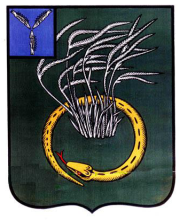 АДМИНИСТРАЦИЯ   ПЕРЕЛЮБСКОГО МУНИЦИПАЛЬНОГО РАЙОНА  САРАТОВСКОЙ ОБЛАСТИ П О С Т А Н О В Л Е Н И Еот 10 апреля  2023  года  №  106с. ПерелюбО внесении изменений в постановление  администрации Перелюбского  муниципального района № 277  от 21 сентября 2016 года (с изменениями от 23 июня 2021 года № 201)В связи с кадровыми перестановками в администрации Перелюбского муниципального района, руководствуясь Уставом Перелюбского муниципального района, администрация Перелюбского муниципального района ПОСТАНОВЛЯЕТ:          1.Внести в состав административной комиссии  администрации  Перелюбского  муниципального  района, утвержденной постановлением администрации Перелюбского муниципального района от 21.09.2016 г. № 277 (с изменениями от 23 июня 2021 года № 201), следующие изменения:- вывести из состава административной комиссии Крючкова Евгения Викторовича;- ввести в состав административной комиссии Бирюкову Веру Васильевну - консультанта главы администрации Перелюбского муниципального района по юридическим вопросам.   2.Разместить (опубликовать) настоящее постановление на официальном сайте администрации Перелюбского муниципального района в сети «Интернет». Глава  Перелюбскогомуниципального  района                                                                 Н.Г. Савельев        